Муниципальное бюджетное образовательное учреждение«Средняя общеобразовательная школа № 11»город СаровСпортивный праздник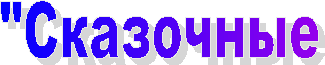 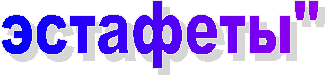 Разработала:учитель физической культурыШтарева Ольга Михайловнаг.Саров2018 г.Спортивно-развлекательная эстафета "По дорогам сказок"Дети очень любят сказки. Читают и знают их. Некоторые даже хотят подражать сказочным героям. Сегодня у вас, ребята, появится такая возможность. Эстафеты наши сегодняшние полуспортивные, полу игровые, в их основе — сюжет какой-либо сказки. Мы вместе вспомним старые сказки и проведём сказочные эстафеты. Организуя их, обязательно надо напомнить детям сюжеты сказок, это поможет лучше понять задание и сделать его выполнение более эмоциональным. Ход эстафет надо комментировать по–сказочному весело, включать бодрую сказочную музыку, вдохновлять на поддержку болельщиков.  Если не забыть об этом, то получится веселый сказочно-спортивный праздник.
Цель:Сохранение и укрепление здоровья учащихся, пропаганда здорового образа жизни средствами воспитания чувства коллективизма, товарищества, взаимовыручки, творческого мышления, «здорового духа соперничества». Задачи:формировать у школьников представление о здоровом образе жизни;воспитывать сознательное отношение к семейным ценностям;формировать у школьников целостное и эмоционально-образное восприятие, социальную и коммуникативную компетентность.Инвентарь: кегли, ведра, гимнастические палки, воздушные шарики, обручи, кубики, монеты, табуретки, мячи: волейбольные, баскетбольные, футбольные.Под музыку в зал входят команды.Представление команд:Команды выбирают капитана.Каждая команда, во главе с капитаном должна придумать и озвучить сказочное название своей команды.Приглашение в жюри:В жюри приглашают начальник лагеря, старший вожатый лагеря, воспитатели, изъявившие желание, стать участником судейской команды.Дорогие гости!Приглашаем вас на спортивно-развлекательное мероприятие «По дорогам сказок».Желаем хорошего настроения!Сегодня ребята, я хочу пригласить вас отправиться путешествовать в удивительную страну сказок. Там живут добрые и злые герои: Баба – Яга, Змей Горыныч, Конёк – Горбунок, Колобок и Золушка. Добраться туда не трудно, надо представить, что мы летим на ковре – самолёте далеко – далеко, через моря и океаны, леса и степи, ковёр опускается всё ниже и ниже. И вот мы стоим на незнакомой улице.Разминка:Ребята должны показать действия сказочных героев.
Ведущий-сказочник
В сказку нас ведет дорога.
Эй, ребята, не зевать!
Все, что сказочник покажет,
То и будем выполнять.
Как из моря выходили тридцать три богатыря...
Ребята показывают.
Как скакал Иван Царевич три года и три дня.
Как Белоснежка танцевала с гномами в саду.
А Кощей над златом чахнет в сказочном лесу.
Как мышка хвостиком разбила ценное яйцо.
А Буратино залез носом прямо в полотно.
Как из лампы Аладдина вылезает джинн.
Как джигит поймал шайтана, вбив в осину клин.
А как съела колобка хитрая лиса.
Как варила в котелке снадобье Яга.
А как Золушка спешила поскорей домой.
Как летает Змей Горыныч темною порой.
Как принцесса целовалась с бедным пастухом.
А как ловит рыбу волк в проруби хвостом.
Как рыдает Несмеяна, затопив дворец.
А царевна на горошине считает всех овец.Э С Т А Ф Е Т ЫВедущий: Сказка тебя заждались! Торопись!Одержишь победу — достанется приз!Будь смелей, не трусь, не робей.Выбери конкурс себе поскорей.Смело иди к нам играть, победить,Мудростью, ловкостью всех удивить.Ждут тебя шутки, веселье и смех...День эстафеты сегодня для всех!Настало время посмотреть, какая команда самая спортивная. А чтобы узнать эту тайну, я приглашаю всех на сказочные эстафеты. Назвали их так потому, что вы, дорогие ребята, будете изображать героев сказок.Конек-горбунок.Ведущий: Конь ретивый, долгогривыйСкачет полем, скачет нивой,Конь росточком малый,Но зато удалый (конек – горбунок)По названию ясно, что участникам этой эстафеты предстоит изобразить Конька-горбунка из сказки П. Н. Ершова. Для этого потребуется лишь волейбольный мяч или воздушный шарик. Участники сгибаются в поясе, берут мяч и кладут его себе на спину. Чтобы мяч не упал во время движения, его необходимо придерживать рукой, оставаясь при этом в полусогнутом состоянии. В этой эстафете «конькам-горбункам» придется во время скачки преодолевать препятствия, например, поставленные на линии эстафеты табуреты, на которые необходимо будет взобраться, затем соскочить с них, и все это быстро и не теряя при этом «горб» — мяч за спиной. Победят те «коньки-горбунки», которые окажутся более ловкими и стремительными. Баба Яга.Ведущий: Что за бабка есть такая Бывает добрая и злая,Вечно в ступе и с метлойДобирается домой? (Баба-Яга).Непременными атрибутами Бабы Яги были ступа и метла. В эстафете в качестве ступы можно использовать пустое ведро, а в качестве метлы — гимнастическая палка. Участник встает одной ногой в ведро, другая остается на земле. Одной рукой он держит гимнастическая палка. А теперь в таком положении необходимо пройти всю дистанцию и передать «ступу» и «метлу» следующему.Ядро барона Мюнхгаузена.Ведущий: Помните, барон Мюнхгаузен передвигался однажды, оседлав пушечное ядро. Предлагаем вам, ребятам освоить этот необычный вид «транспорта».Задача игроков: зажав между колен баскетбольный мяч, добежать до финиша, подбросить мяч вверх, поймать, крикнуть: «Я барон Мюнхгаузен!» — и, держа мяч в руке, вернуться к старту. Затем ядро передается следующему игроку и так далее, пока не выяснится, какая команда быстрее освоила «полеты на ядре».Лиса Алиса и кот Базилио.Ведущий: Что отличает этих персонажей сказки А. Толстого «Приключения Буратино»? Они умеют притворяться. Лиса притворялась, что она хромая, а кот, что он слепой. Участникам эстафеты придется изображать мошенников.На старте команды делятся на пары. Один в каждой паре — лиса Алиса, другой — кот Базилио. Тот, кто изображает лису, сгибает в колене одну ногу и придерживает ее рукой, стоя, таким образом, на одной ноге. Участнику, изображающему кота Базилио, завязывают глаза. «Лиса» кладет свободную руку на плечо «коту», и по сигналу эта парочка преодолевает эстафетное расстояние где с финишного куба «лиса» берет 5 монет. Другая пара возвращает монеты на место., и передает эстафету следующим участникам.Незнайка на воздушном шаре.Ведущий: Известно, что Незнайка из сказки' Н. Носова «Незнайка и его друзья» летал со своими друзьями в Цветочный город на воздушном шаре. Как устроен воздушный шар, все, наверное, знают. По мере охлаждения воздуха в шаре из гондолы (корзины под шаром) выбрасывается балласт. В нашей эстафете корзиной послужит обыкновенное ведро. В него положим балласт: мячи, кегли, кубики и т. д. Количество предметов должно быть равно количеству участников эстафеты. На роль воздушного шара великолепно подойдет воздушный шарик.Старт! С ведром и шариком игрок бежит к линии финиша, где находится заранее положенный обруч. Игрок, добежав, выкладывает в обруч один предмет из ведра, т. е. «облегчает корзину». Вернувшись к команде, он передаст ведро и шар следующему участнику. Тот в свою очередь проделывает то же самое. Таким образом, к концу эстафеты все предметы из ведра должны быть выложены в обруч. Последний участник должен снова собрать их в ведро и вернуться к команде.Интеллектуальная викторина для детей на знание сказок.В каком государстве жили герои многих русских народных сказок? (В тридевятом царстве, в тридесятом государстве).Каково настоящее имя Царевны- лягушки? (Василиса Премудрая).Назовите имя сказочного царя-долгожителя? (Кощей).Назовите грозное оружие Соловья Разбойника? (Свист).Поляки называют её Едзина, чехи – Езинка, словаки – Еже Баба, а как называем её мы? (Баба Яга).Назовите место рождения Колобка? (Печь).Кто из героев русской народной сказки был хлебобулочным изделием? (Колобок).Назовите героиню русской народной сказки , которая была сельскохозяйственным продуктом? (Репка).Кто из сказочных героев очень любил поговорку «Одна голова хорошо , а несколько лучше»? (Змей Горыныч).Назовите героиню французской сказки, которая занималась таким трудом, как чистила печки и убирала в доме? (Золушка).В какой сказке старик со старухой прожили вместе тридцать лет и три года? (Сказка о рыбаке и рыбке).В какой сказке принцесса с помощью горошины нашла себе жениха? (Принцесса на горошине).Какая сказка заканчивается словами: «Сказка ложь, да в ней намёк – добрым молодцам урок»? (Сказка о золотом петушке).Колобок.Ведущий: Все помнят, что в одноименной сказке Колобок ловко обошел Зайца, Медведя и Волка, но угодил в пасть Лисе.В эстафете первых трех зверей заменят кегли, а последнего — ведро. Каждый участник будет катить (вести ногами) свой «Колобок» (футбольный мяч) между кеглями. Подведя мяч к ведру, участник должен, не прибегая к помощи рук, забросить мяч в ведро, т. е. отправить «Колобок» в пасть «Лисы». После того как мяч-«Колобок» все же оказался в ведре, участник вынимает его руками и быстро бежит к следующему игроку, чтобы тот тоже смог пройти со своим «Колобком» все препятствия.Теремок.Ведущий: Для начала вспомним, кто жил в теремке: Мышка-норушка, Лягушка-квакушка, Зайка-попрыгайка, Лисичка-сестричка, да Комар-пискун. Шестым же пришел Медведь и разрушил теремок. Попробуем эту сказку разыграть в эстафете. В ней будут участвовать только шесть человек — по числу персонажей в сказке. А роль теремка выполнит обруч.Эстафету начинает «Мышка». Участник, играющий эту роль, по сигналу бежит к финишу, где лежит обруч — «теремок». Добежав, он продевает обруч через себя, кладет его на место и бежит за следующим участником, т. е. за «Лягушкой». Теперь они бегут к «теремку» вдвоем, обязательно взявшись за руки. Добежав, они вдвоем пролезают через обруч, не расцепляя при этом рук. Сделав это, они бегут за третьим, потом за четвертым, потом за пятым. Когда пятеро, не разжимая рук, продевают через себя обруч и бегут за шестым, это оказывается «Медведь». Но они все же берут его за руку и ведут с собой к «теремку». Пять человек надевают обруч и удерживают его на уровне пояса. «Медведь» в это время берет обруч рукой и тянет его вместе со всеми участниками, находящимися внутри, к старту. Те, кто находится внутри обруча, бегут, помогая «Медведю». Кто сюжет этой сказки «расскажет» быстрее, тот победил.«Золушка»Ведущий: И на мачеху стирала 		И горох перебирала по ночам  при свечке, 		А спала у печки,Хороша как солнышко, кто же это? (Золушка)Команды делятся по 2 человека. Первая — «Мачеха». Она берет корзинку с кубиками, бежит к финишному кубу и разбрасывает на нем кубики. Потом возвращается и отдает корзинку второму игроку — «Золушке». Она бежит, собирает кубики в корзину и несет следующей паре игроков.